GEREFORMEERDE KERK WAPADRANTSONDAG 5 APRIL 2015 (OPSTANDINGSONDAG)Teksgedeelte: Matteus 27:62 - 28:20Tema: Jesus het regtig opgestaan!InleidingHet Jesus regtig opgestaan?Sê nou dis nie waar nie?As dit nie waar is nie, is ons die bejammerenswaardigste van alle mense, sê Paulus. Want dan val alles waarop ons ons geloof bou, net so plat. Sonder die opstanding, die leë graf, het ons ‘n dooie Verlosser. Geen oorwinning oor die sonde en die bose en die dood nie. Net Iemand wat kom probeer het, maar nie reggekry het om ons te verlos nie. En dit help nie eintlik iets nie. Vir ons as gelowiges is dit nogal belangrik dat ons sekerheid hieroor sal hê.En nou is daar al meer mense in vandag se tyd wat probeer om die wêreld te oortuig dat Jesus se opstanding nie waar was nie. Ons hoor hulle oor die TV praat, ons sien dat hulle in die koerante, in tydskrifte en op die internet daaroor skryf. Met groot ommehaal van woorde word gesê dat die opstanding darem net te veel is om te glo. Daar is dan geen bewyse nie. Hoe kan die mens van die 21ste eeu iets glo as dit nie bewys kan word nie?...Maar nou lees ons ook in ons teksgedeelte dat dit nie die eerste keer is wat die opstanding bevraagteken word – of die waarheid daarvan gedwarsboom word nie.Lees Matteus 27:62 - 28:20 (1983 Afrikaanse Vertaling)1. Die Joodse leiers probeer keerVir die leiers van die Joodse volk was dit nie genoeg om maar net vir Jesus uit die weg te ruim nie (Matteus 26 en 27). Hulle wou meer doen. Hulle wou ook alles wat Hy geleer het en wat Hy hulle volksgenote laat glo het, vernietig. Want vir hulle het dit ten diepste gegaan oor hulleself: hulle eie geloofwaardigheid en die steun wat hulle onder die volk het. Jesus het daarvan kom wegkalwe. Hulle wou seker maak dat hulle weer verlore aansien herwin. Die indringer is uit die weg geruim. Hulle het alles gedoen wat hulle kon – om dit reg te kry. Maar nou moes daar gekonsolideer word. Hulle moes nog ‘n stappie verder gaan: ook die nalatenskap van Jesus moes vernietig word. Van Hom en sy leerstellinge moes daar niks meer oorbly nie – dan sou hulle tevrede wees.En daarom lees ons dat die priesterhoofde en die Fariseërs die dag nadat Jesus gekruisig is (maw op die Saterdag – die Sabbatdag (27:62)) na Pilatus toe gaan en vra dat hy wagte aan hulle beskikbaar stel. En die rede? Hulle onthou goed wat Jesus gesê het. En uit hierdie teksgedeelte blyk dit dat hulle heelwat beter as selfs die dissipels onthou wat Jesus gesê het. Hy het gesê dat Hy na 3 dae uit die dood opgewek sou word. (Dis eintlik ironies: met sy dissipels het Jesus reguit en direk gepraat. Hy het dinge nogal prontuit uitgespel. Teenoor die massas en die leiers van die volk het Hy dikwels in gelykenisse gepraat en dinge op ‘n verskuilde manier gesê. En tog het hulle blykbaar beter onthou as die dissipels...)Miskien was dit só dat hulle êrens in hulle agterkoppe die vrees gehad het dat dit dalk tog waar kon wees. Miskien het hulle hulle regtig nie veel daaraan gesteur nie – en wou hulle maar net heeltemal seker maak dinge verloop soos dit vir hulle die voordeligste is. Hoe dit ook al sy, hulle besef dat dit belangrik is vir hulle beeld onder die volk dat daar nie eens sprake moet wees van een of ander legende of iets wat ontstaan en dalk die idee laat posvat dat Jesus wel uit die dood opgestaan het nie. Daarom versoek hulle vir Pilatus om ‘n afdeling wagte vir hulle beskikbaar te stel, sodat hulle die graf kan bewaak tot die Maandag toe.Hoekom die graf bewaak? Sodat – só dink die Joodse leiers – die dissipels nie dalk in die nag kom, sy lyk kom steel en dan aan die wêreld verkondig dat Jesus uit die dood opgestaan het nie. As hulle geweet het wat in die dissipels se gedagtes omgegaan het op daardie oomblik, het hulle nie nodig gehad om soveel moeite te doen nie. Nie een van die dissipels het eers amper so iets oorweeg nie. Hulle was so verward en platgeslaan deur wat gebeur het, dat hulle almal (behalwe vir Petrus – wat later agter Jesus aan na die woonplek van Kajafas is) daar in Getsemane in die na-nag weggehardloop het. Daar was geen sprake van ‘n georganiseerde poging om Jesus se lyk te gaan steel nie. Inteendeel! Maar: as jy self ‘n hart vol boosheid en slinkse planne het, dan verwag jy dat ander se gedagtes ook soos joune werk! Daarom gaan die Joodse leiers saam met die afdeling wagte (waarskynlik 12 man sterk) na Jesus se graf toe en verseël dit – heel moontlik met ‘n tou wat hulle om die klip vasgemaak en met ‘n stukkie was verseël het. Nou was hulle gerus: niemand sal verby die wagte kom nie. En as die seël tog op een of ander manier gebreek word, sal hulle die bewys hê dat hier van bedrog sprake is. En dan kan hulle die dissipels nog meer diskrediteer...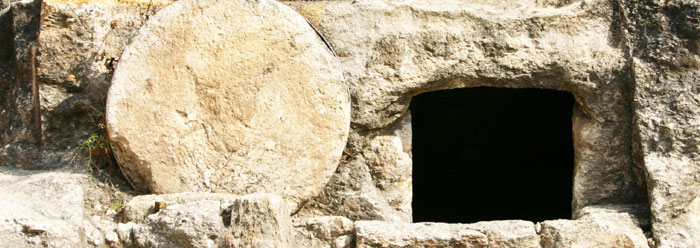 2. God laat Hom nie keer nieAs mens vir ‘n oomblik hier stilstaan en mooi dink wat hier gebeur, staan jy verstom oor die dwaasheid van die Joodse leiers. Dink net: 12 mense met outydse soldate uniforms aan en elkeen waarskynlik ‘n swaard in die hand, ‘n stukkie tou en ‘n stukkie was – dit moet nou keer dat die eeu-oue verlossingsplan van God tot volvoering kom. Psalm 2 vertel van God wat van uit sy hemeltroon lag oor die poginkies van mense wat teen Hom in opstand kom en teen Hom probeer veg. Wie is soos die almagtige God van hemel en aarde? Wie kan teen Hom oorlog maak en staande bly? Hy laat Hom nie keer nie: nie deur die owerste van hierdie wêreld nie, nie deur mense wat in hulle eiewaan eerder hulleself as die verlossing van die mensdom in die middelpunt stel nie, nie deur die sonde wat daar nog in ons menseharte is nie. In sy majesteit en almag – en genade – gaan Hy voort om die pad oop te breek: sodat daar verlossing kan wees vir elkeen wat glo en wat onwrikbaar vashou aan die waarheid van die evangelie...En so lees ons dat die vrouens daardie Sondagmôre die eerste getuies word van God wat Hom nie laat keer deur sondige mense nie. Toegewyd, getrou, diensbaar gaan hulle vroegoggend na Jesus se graf toe. Markus (16:1) en Lukas (24:1) vertel dat hulle Jesus se liggaam met reukolie wou gaan balsem – sodat die ontbindingsproses ‘n bietjie vertraag kon word. Gehoorsaam het hulle die hele Sabbat by die huis gebly. Nou is die Sabbat verby. Nou mag hulle weer orals rondloop en dinge doen. Maar min sou hulle seker kon voorberei op wat hulle daar sou aantref: die aardbewing, die engel, die klip wat weggerol is en dan die boodskap van die engel (Matteus 28:5) Moenie bang wees nie. Ek weet julle soek Jesus wat gekruisig is. Hy is nie hier nie, want Hy is uit die dood opgewek, soos Hy gesê het. Kom nader en kyk: daar is die plek waar Hy gelê het. Gaan gou en sê vir sy dissipels: ‘Hy is uit die dood opgewek, en Hy gaan julle vooruit na Galilea toe. Daar sal julle Hom sien.’ Dit is wat ek vir julle moes sê...Natuurlik sou hulle bang, maar ook baie bly wees toe hulle daarvandaan weghardloop om aan die dissipels te gaan vertel wat gebeur het (Matteus 28:8). Wie sou nie? Verbyster en oorbluf: want hulle het sopas getuies geword van die grootste wonderwerk van alle tye: God se Seun wat die dood oorwin het – en daarmee saam die mag van die sonde en die satan. Hulle was eenvoudige vroue van daardie tyd. Nie juis gereken as gesofistikeerd of wêreldwys nie. Maar hulle het sonder enige twyfel geweet: dit is die waarheid. God se engel self het aan hulle verskyn. Hy het gesê presies wat gebeur het. Hulle het gesien die graf is leeg. Vir hulle was daar geen rede om te wil dink dat dit nie waar is nie. Daarom hardloop hulle om te gaan vertel. Juis aan hulle het God die opdrag gegee. Die boodskap moet versprei word: Jesus het opgestaan uit die dood!     En dan verskyn Jesus skielik voor hulle en groet hulle – soos Hy altyd gedoen het. Sal ‘n mens jou dit ooit kan indink wat toe deur hulle gedagtes moes gegaan het? Totaal oorstelp, verstom, bly, opgewonde. Daar moes geweldige diep emosie deur hulle elkeen gegaan het – daardie Sondagoggend toe hulle by ons Here Jesus langs die pad gekniel het, sy voete vasgegryp het en Hom aanbid het. Nou het hulle nog meer sekerheid gehad: hulle het Hom dan self gesien. Dit is waar! Hy hét uit die dood opgestaan. Hierdie boodskap sou hulle met krag en oortuiging die wêreld indra...!En die wagte wat veronderstel was om te keer? Dis eintlik pateties: hulle kon niks doen nie. Selfs toe net die engel van die Here – nie eens die Here self nie – met die aardbewing verskyn en die klip voor die graf wegrol (sodat almal sou kon sien Jesus is nie meer daar nie), het hulle gebewe en soos dooies geword (Matteus 28:4). Geen bravade en dapper optrede hier nie! Wanneer God se mag sigbaar word, word alle teenstand daarteen soos ...was wat smelt voor hitte en vuur... Teen Hom kan niemand standhou nie. Van die patetiese stukkie tou en seël was daar niks oor nie...Tog lees ons dat die Joodse leiers nog eens probeer om die waarheid te kelder. Die afdeling wagte spat kennelik uitmekaar, maar ‘n paar van hulle kom vertel tog wat gebeur het. En die leiers se reaksie?  Verharding en ongeloof. En dan ‘n nuwe plan:Vat hierdie geld. Vertel vir almal dat die dissipels in die nag gekom het en Jesus se liggaam gesteel het terwyl julle geslaap het. Ons sal die goewerneur paai as hy ongelukkig is oor julle beweerde onvermoë om iets te doen...Weer dieselfde storie, maar hierdie keer ‘n wanhopige poging om die waarheid te probeer keer...SlotIn ‘n mate sou die Joodse leiers wel sukses hiermee behaal. Want van toe af kom elkeen te staan voor die keuse: glo jy in die opstanding van Jesus Christus, of kies jy om dit te verwerp – soos wat baie geslagte Jode (en nie-Jode) dit gedoen het en steeds doen?Een ding moet ons goed besef: God laat Hom nie keer deur mensewerk nie. Lukas (Handelinge), Paulus (briewe) en die ander apostels skryf almal daaroor: dis nie mensewerk wat alles bepaal nie. God bepaal alles – al probeer mense ook wát! Mense kan ook nie keer dat ander glo nie. Wanneer die krag van die Heilige Gees oor jou kom en jou oortuig van die waarheid van die evangelie, is daar niks en niemand wat dit van jou kan weghou nie.Geen storie wat die Joodse leiers – of ander mense - uitgedink het, kan die werklikheid van die opgestane Christus in ons harte en lewens uitwis nie. Vir ons – wat die Here elke dag nog beter leer ken – staan dit vas: want die Gees maak dit vas in ons harte. Geen soldate, geen tou om ‘n klip, geen seël, geen verdraaide storie nie – geen slim of wetenskaplike teorie van sogenaamde kundiges in vandag se wêreld nie: níks kan hierdie sekerheid uit ons harte wegneem of ons van die teendeel oortuig nie.Ons glo: Christus het uit die dood opgestaan. Wat die ooggetuies daarvan vertel is waar. Hy het dit vir ons gedoen. Deur die kruis op Getsemane en die oop graf daar naby het Hy ons deel gemaak van sy koninkryk. Ons is één met die Vader, Seun en Heilige Gees. Tot aan die voleinding van die wêreld sal Hy by ons wees. Hy beskerm en versorg ons. Hy gee ons elke dag nog meer sekerheid: dit ís die waarheid waarop ons ons lewens bou. En aan die einde van die tyd sal ons ingaan in sy heerlikheid – omdat ons toegewyd en getrou bly vashou aan die waarheid van die evangelie! Vandag – op Opstandingsondag – maar ook elke dag van ons lewe, dank ons Hom hiervoor!Amen.     